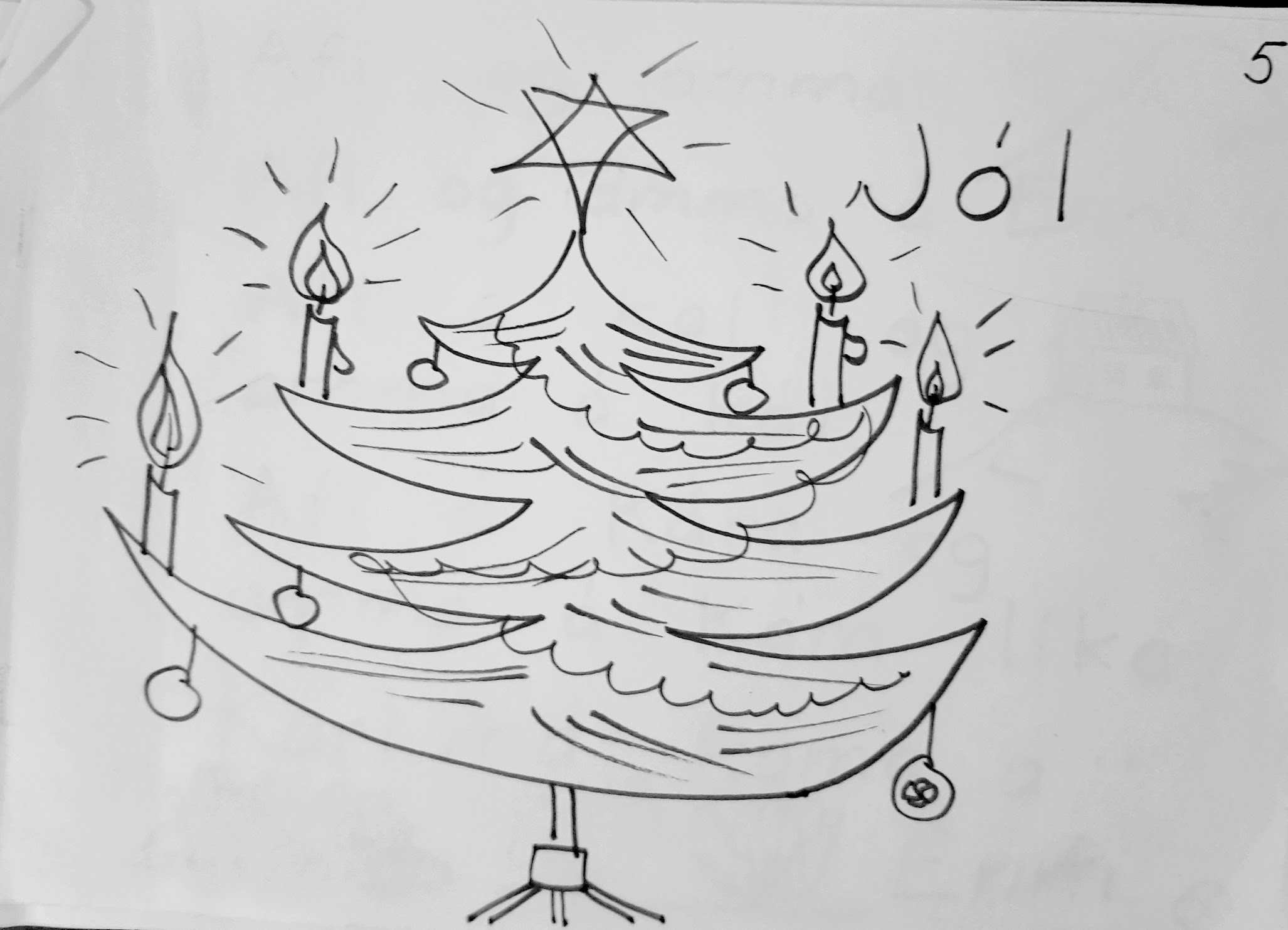 J  j          A  a          Í  í          I   i          L  lR  r          M m         Ó  ó         N  n          U  uBók 5Afi og amma. Afi og amma á Enni.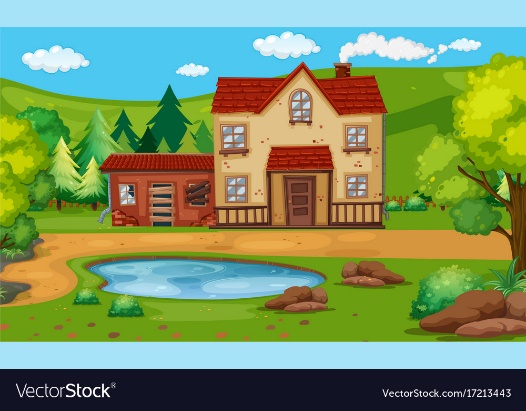 Afi á Kol 


og amma á kál.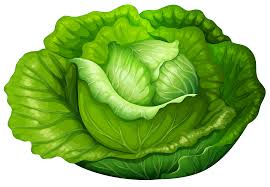 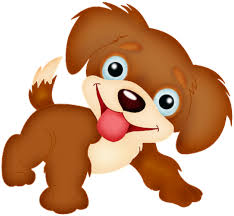 Afi á Kára 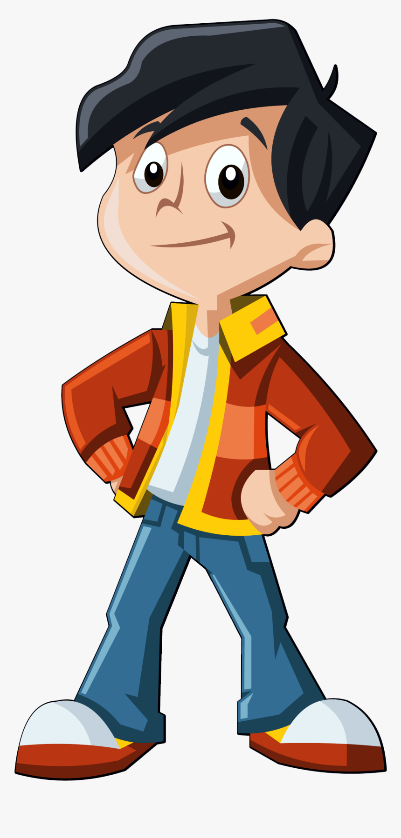 og amma á Kára líka. 
Kári má koma 
á Enni.Elli má masa 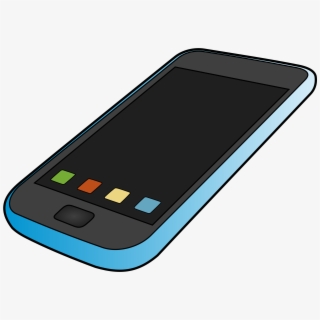 í síma en Elli má 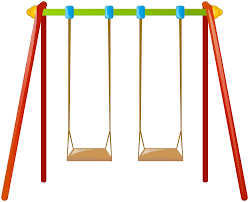 ekki róla. Kisi má mala 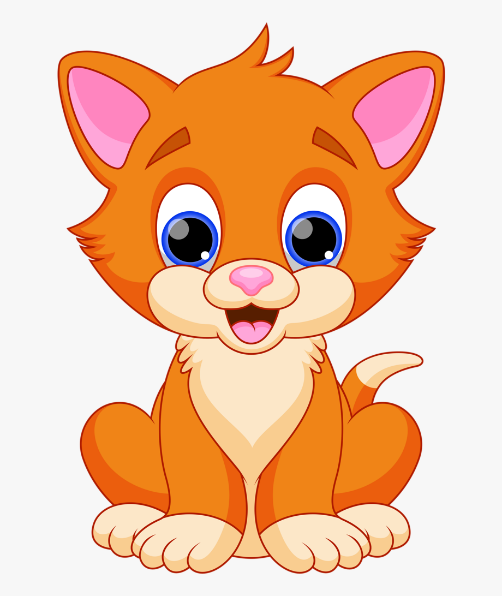 en kisi má ekki urra.Nói má mála, en 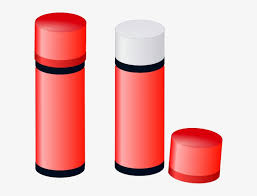 Nói má ekki líma. 
Má jón lesa?   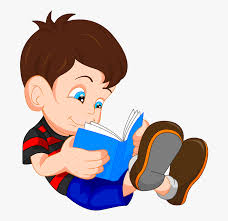 Já, já, já sagði Elli.Má Fía mála?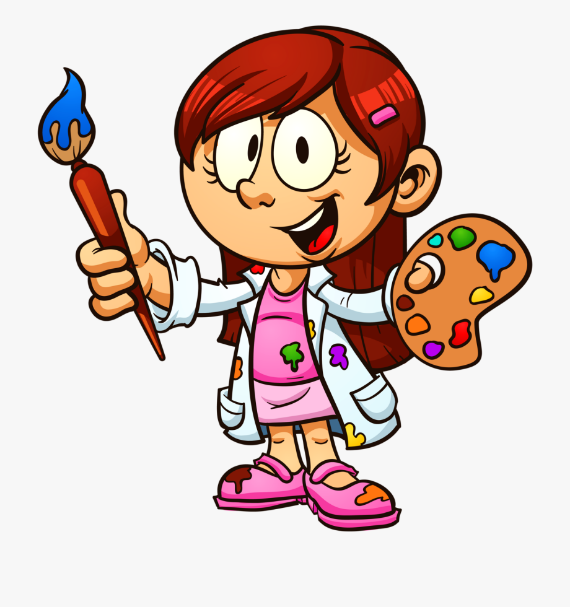 Já, já, já sagði Jóna.Má Kári líma?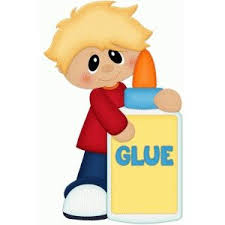 Já, já, já sagði Kalli.Amma á könnu.Amma á kaffi – könnu. 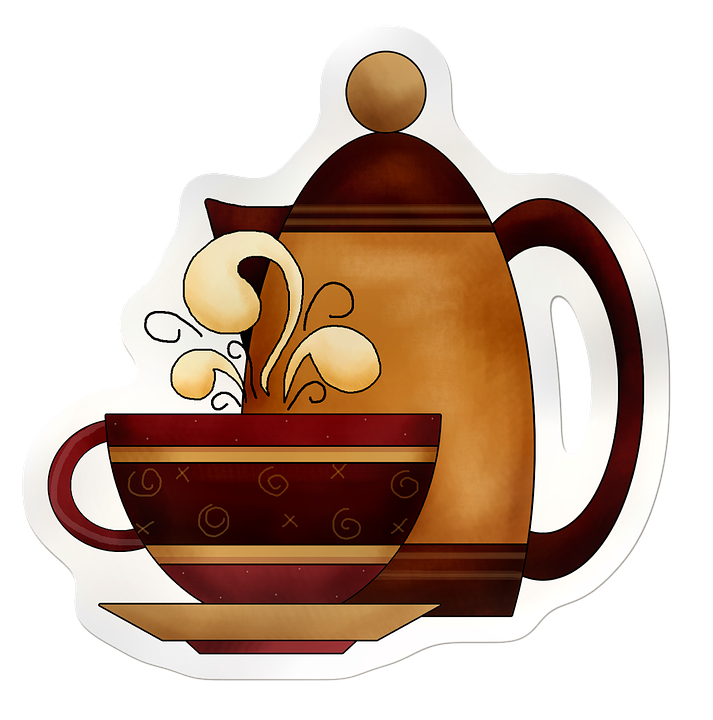 Má amma fá kaffi?Já, amma mín má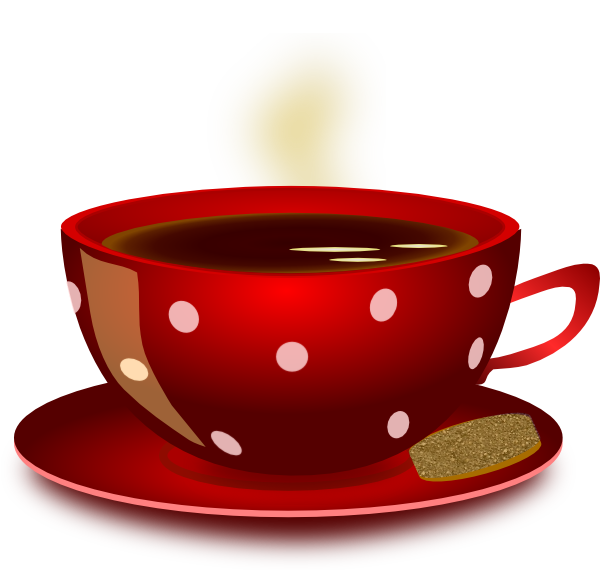 fá kaffi.Amma má kaffi 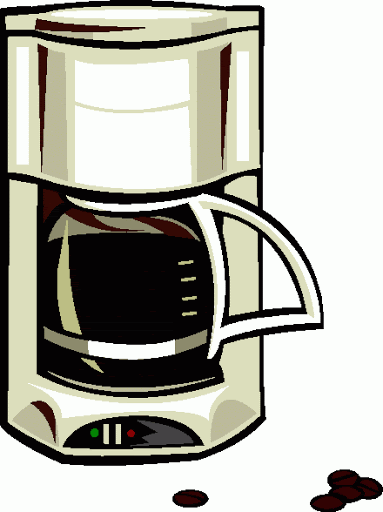 sem er í könnuJólJólin komaJamm og já, jól, jól.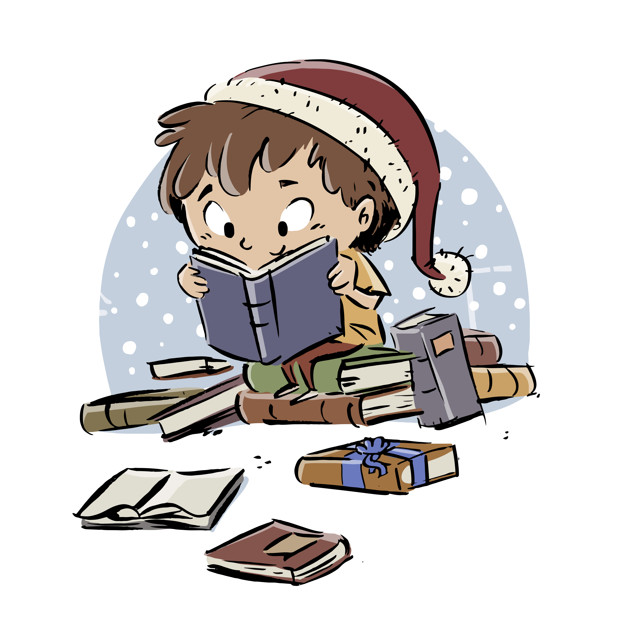 Hann las um jólin.
Hann las um Jesú.Elli sá sel. 
Sel, sel í á.
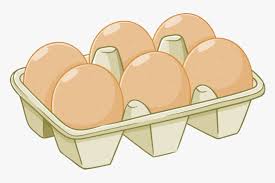 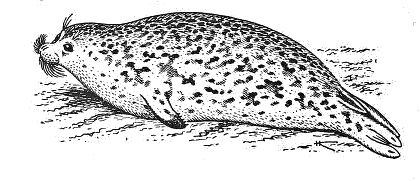 Ella sá egg. 
Elli á meri. 
Meri á nesi. 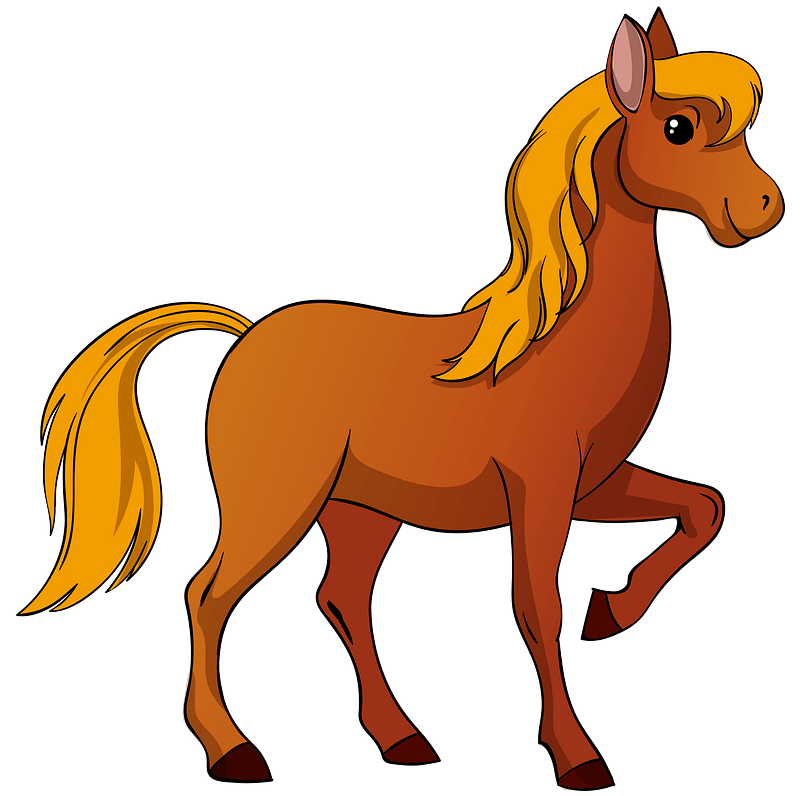 